MN DƯƠNG QUANG TỔ CHỨC VUI HỘI TRĂNG RĂM CHO CÁC CONThế là một cái tết trung thu thật vui vẻ và ý nghĩa nữa lại đến. Không khí trung thu đã tràn ngập khắp các nẻo đường, con phố cùng niềm vui hân hoan của tuổi thơ. Hoà chung với không khí tưng bừng của ngày hội trăng rằm.Trường mầm non Dương Quang  đã tổ chức vui tết trung thu cho các con theo 3 khu  với các haotj động như văn nghệ, tặng quà cho trẻ có hoàn cảnh khó khan, xem múa lân, vui lien hoan phá cỗ  để các con có những trải nghiệm hay và ý nghĩa. Thay mặt nhà trường cùng tập thể giáo viên xin chân thành cảm ơn những đóng góp của các bậc phụ huynh, để có 1 ngày hội trăng rằm tuyệt vời dành cho các con thân yêu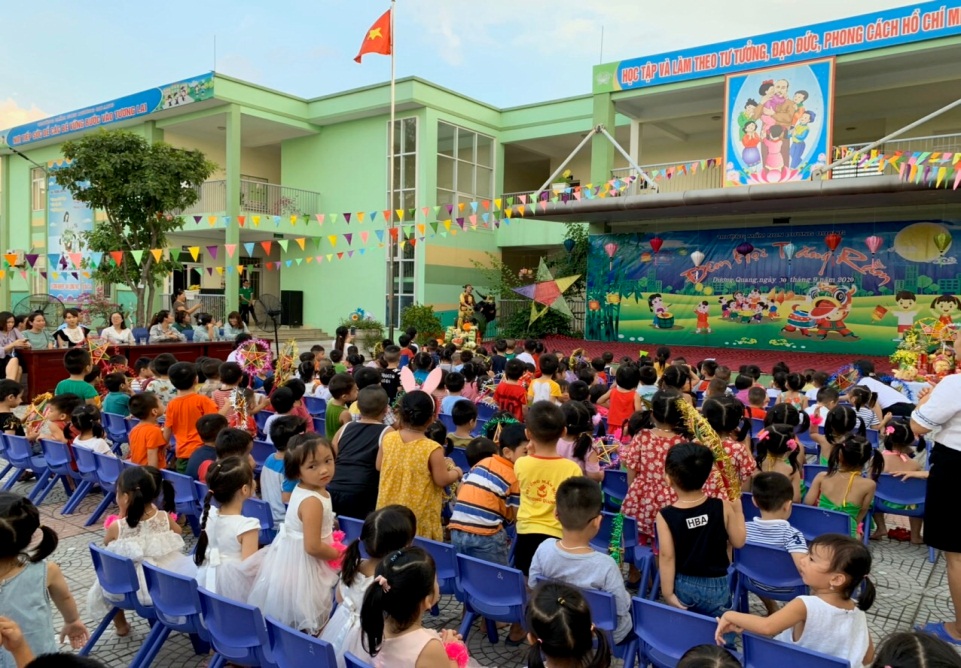 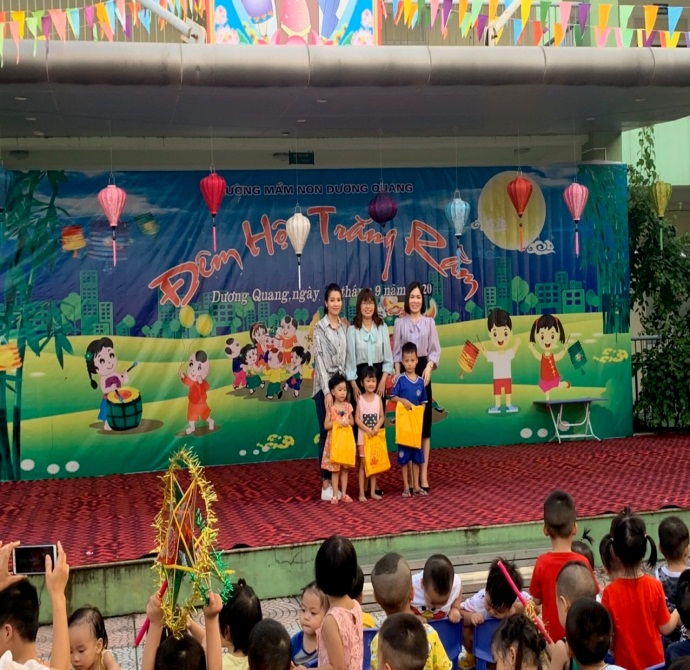 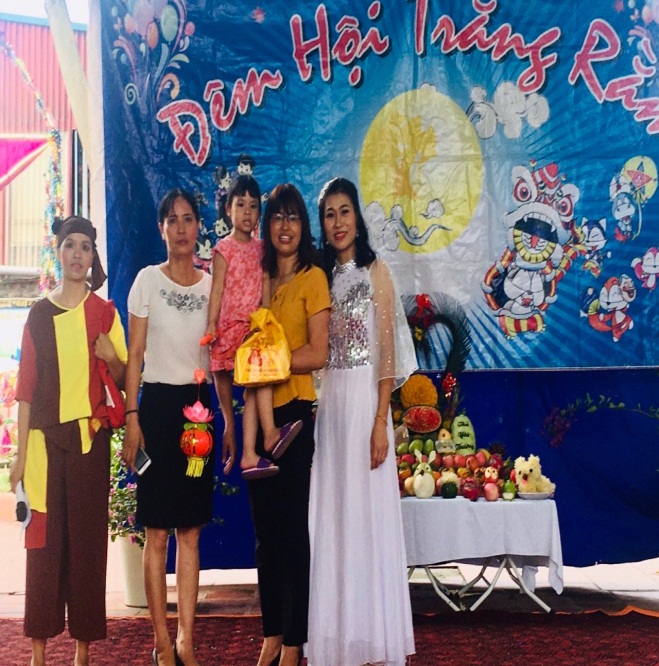 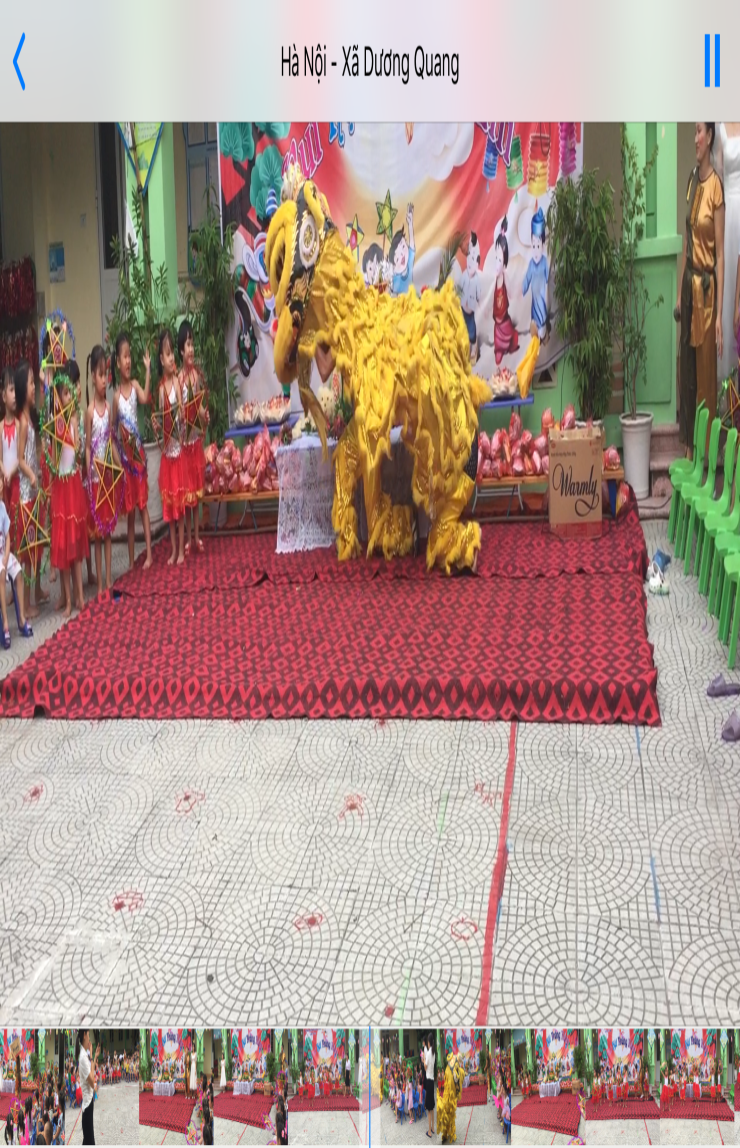 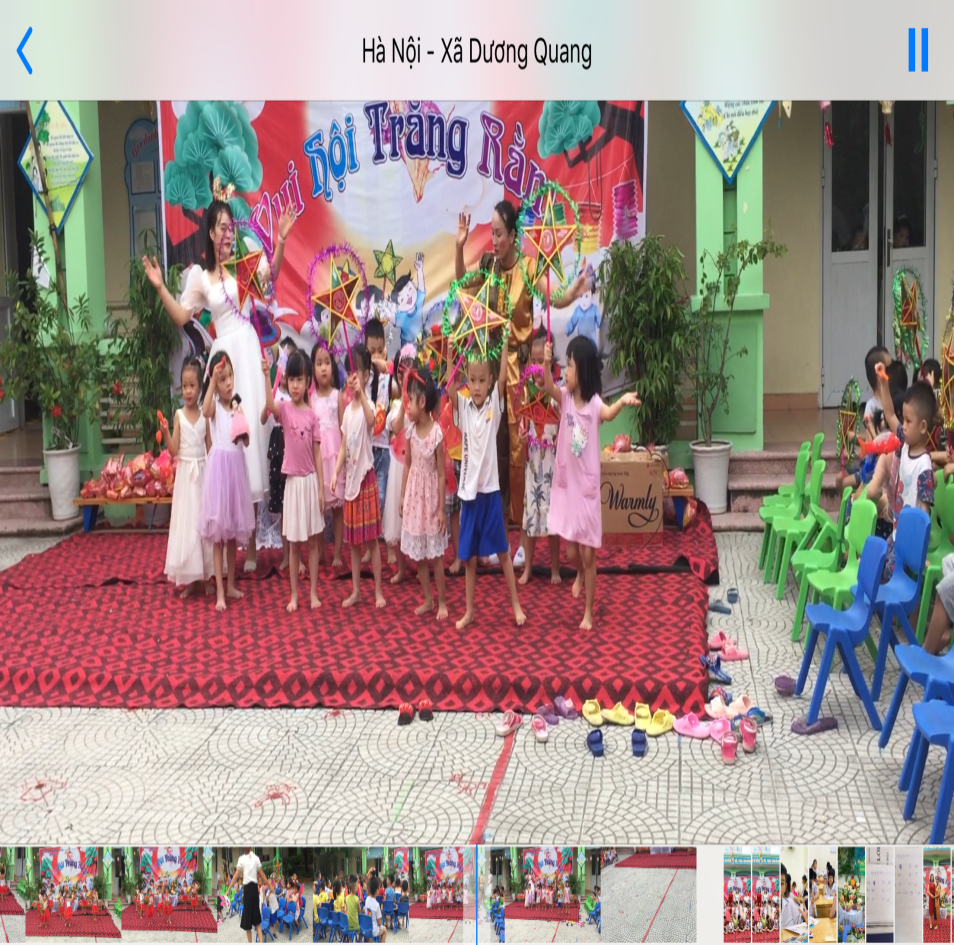 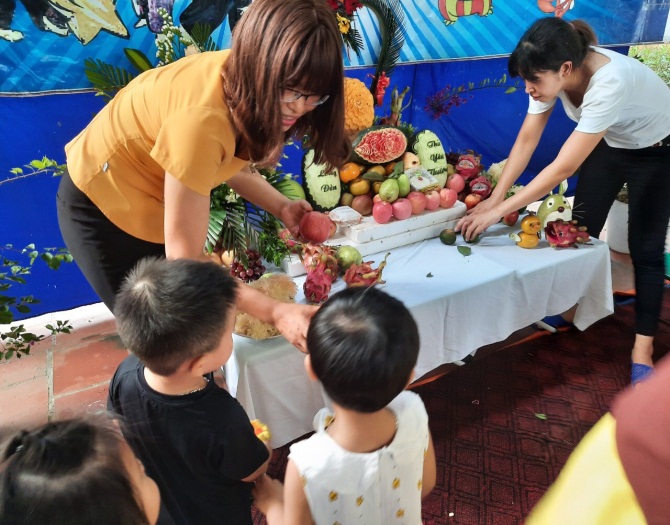 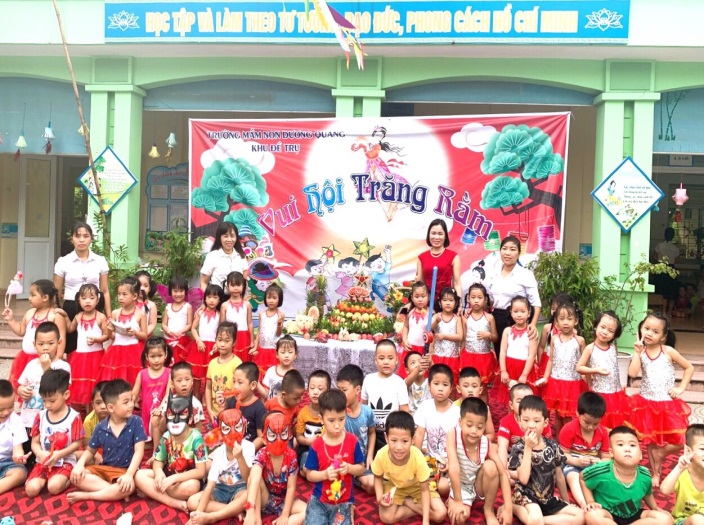 